Муниципальное бюджетное дошкольное образовательное учреждение«Детский сад № 34 «Соловушка»г. ВоркутыПедагогический проект(экологический)Тема: «Животные Крайнего Севера»(подготовительная группа)Воспитатель Зенкова Любовь Федоровнаг. Воркута2013 годЭкологический проект «Животные Крайнего Севера»
(подготовительная группа)Участники: воспитатели, дети подготовительной группы, родители.
Вид: фронтальный, краткосрочный, информационный.
Срок реализации: 1 неделя.Цель: обобщить у детей представления о животных Крайнего Севера на основеинтеграции образовательных областей.Задачи:Продолжать учить детей сравнивать, анализировать, устанавливать простейшие
причинно-следственные связи, делать выводы и обобщения при ознакомлении с
животными крайнего Севера используя приёмы ТРИЗ.Совершенствовать технические умения и навыки в продуктивных видах
деятельности.Формировать умение применять полученные знания на практике.Способствовать активизации совместной деятельности родителей и детей в рамках
реализации проекта.Интеграция образовательных областей: познание, коммуникация, чтение художественной
литературы, безопасность, художественное творчество, социализация
Предполагаемые результаты:Воспитанники научатся устанавливать связи между особенностями поведения и
условиями среды обитания, формировать выводы и умозаключения.Продолжать формировать понимание необходимости защиты природы.Развитие сотрудничества с родителями воспитанниками1 этап. Подготовительный.2 этап. СодержательныйПриложение.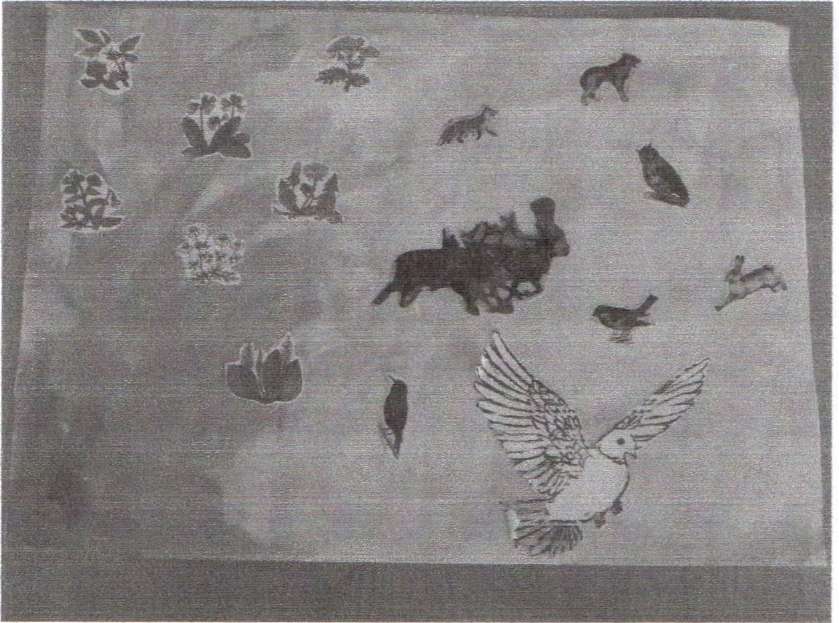 Игра «Угадай и назови»Цель.Формировать быстроту мышления - реакцию на слова.Развивать воссоздающее воображение, помогать осваивать умение характеризовать кого-либо или что-либо.Учить узнавать предметы по заданным признакам.Активизировать словарь - учить подбирать определения, переделывать глагольную форму в признаке предметовИгра «Назови общие признаки»Цель.Учить детей, проанализировать каждое понятие в паре.
Выделить существенные признаки каждого понятия.
Сравнивать существенные признаки анализируемой пары понятий.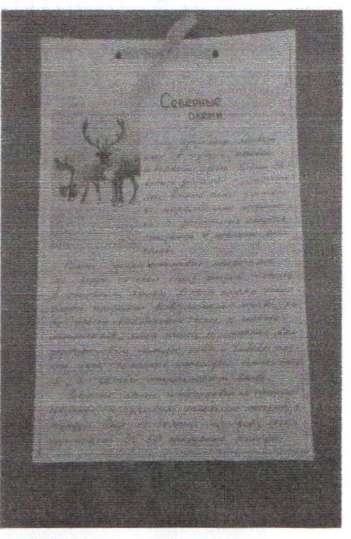 Игра «Стать маленьким».Педагог предлагает детям объяснить некоторые явления в природе так, как будто он маленький ребенок, как будто он об этом ничего не знает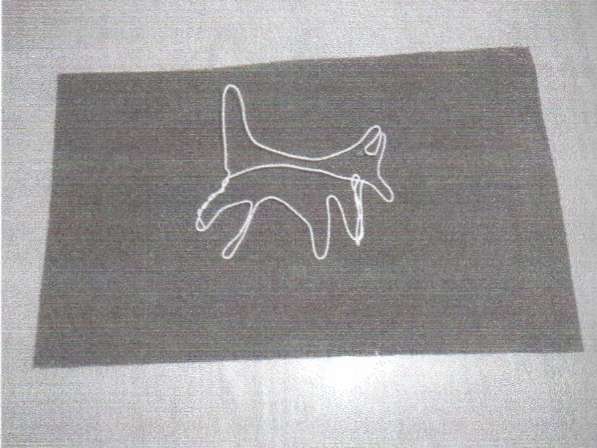 Игра «Смешной рассказ».Прочитай детям одно из смешных, нелепых высказываний детей, предложить продолжить его как рассказ или придумать, что могло быть раньше этого, почему теперь так.«Цыпленок вылупился из яйца, а как он в яйцо забрался...»Игра «Загадывание желаний»Цель.Помощь детям выразить свою индивидуальность, высказывая самые заветные мечты и в тоже время учить их, соизмерять свои действия с окружающей природой, с  действиями товарищей, как бы вписывая в сюжет свои элементы.Закрепить знания экологической заповеди «Не навреди»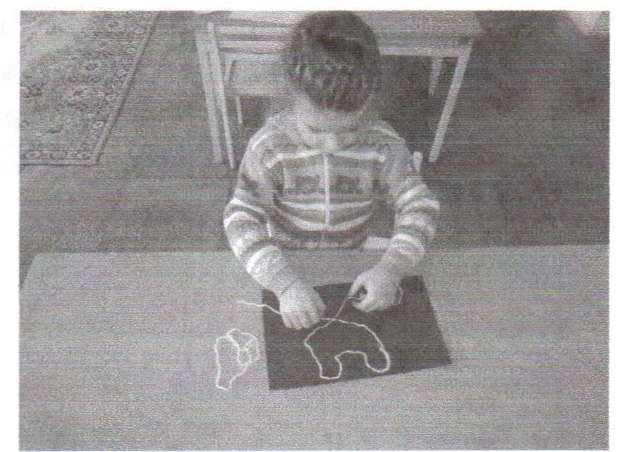 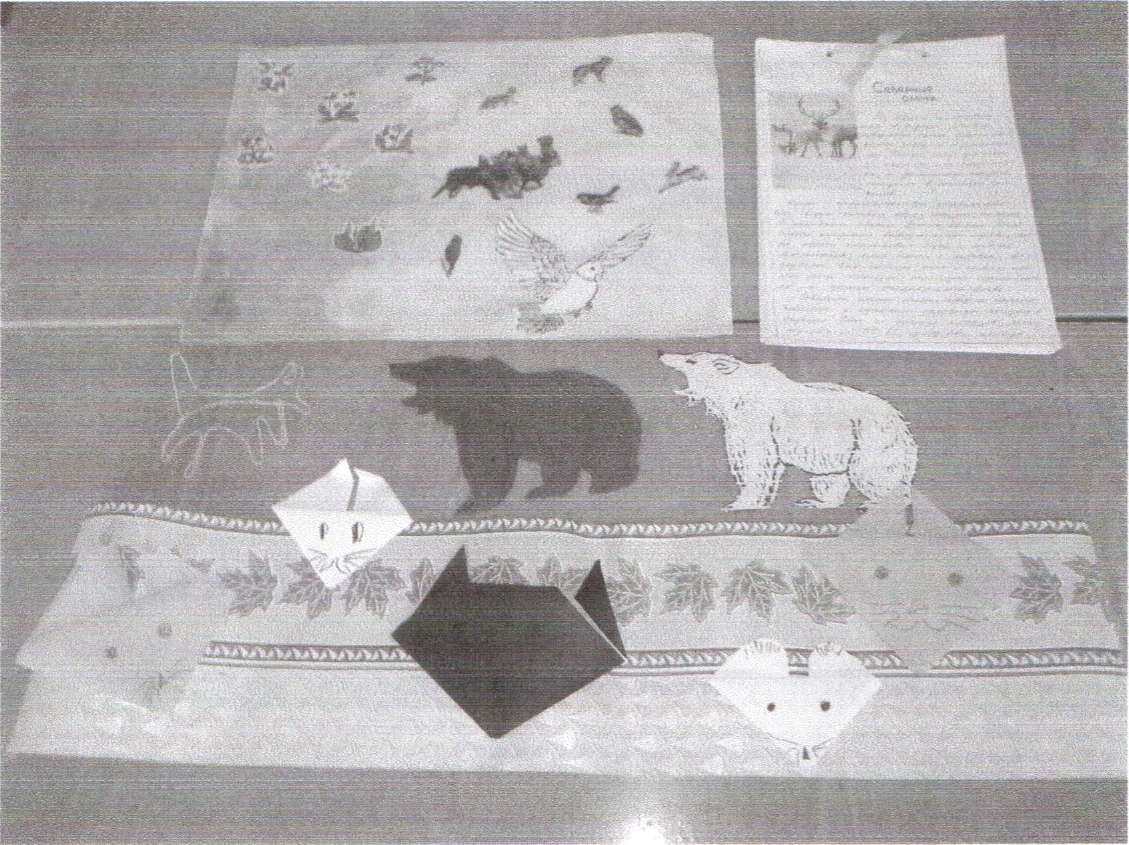 Игра «Что случиться, если»Цель.Формировать у детей умения представлять все знакомые предметы и явления в новых, необычных ситуациях.Учить детей творчески мыслить, развивать воображение.Литература:
Страунинг A.M.Чудеса в природе открываем сами.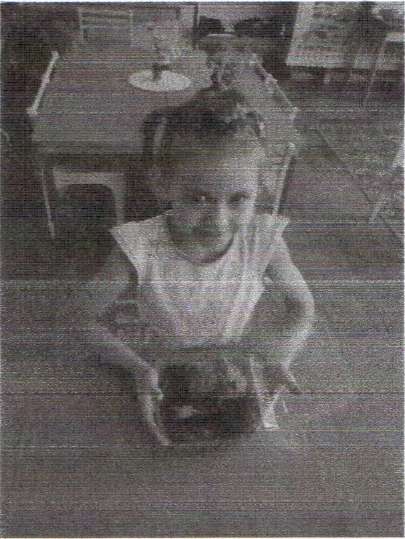 1. Изучение представлений детейВыявить уровень представлений детей по теме проекта2. Подбор наглядного материала, методической и художественной литературы. Составление конспектов организации взаимодействиях с детьмиМетодическое и информационное обеспечение проекта.3. Информирование родителей о начале проектаВключить родителей в процессе экологического воспитания. Формирование единой эколого - развивающей среды.1. Познание:«Жители тундры: большие и маленькие», дид. игра «Смешной рассказ»Познакомить детей с основными представлениями животного мира тундры1 день2. Рассматривание иллюстраций пособия «Мир в картинках. Арктика»Углубление представлений о внешнем виде животных1 день3. Рисование «Полярная литература»Конкретизировать представления детей о жизни лисы за Полярным кругом1 день4. Экскурсия в мини-музей ДОУ. Дид. игра «Стать маленьким»Формировать представления о жизни животных в тундре2 дня5. Чтение рассказов Н.Сладкова «В тундре»Обогащать знания детей о животных посредствам художественного слова2 дня6. Совместная деятельность Лепка «Северный олень»Учить предавать в лепке характерные особенности животного2 дня7. Общение с родителями «Я поведу тебя в музей» Дид. игра: «Что случиться, если...»Включить родителей в процесс экологического воспитания2 дня8. Просмотр видеофильма «Животный мир арктической зоны»Расширение и углубление представлений о животных Арктики3 дня9. Дид. игры: «Угадай и назови» «Назови общие признаки.»Расширить представления о приспособлении животных к условиям среды3 дня10. Проблемная ситуация «Почему белые медведи не живут в лесу»Учить отражать в суждениях сравнительного характера выделенные особенности бурого и белого медведя3 дня11. Посещение совместно с родителями краеведческого музея. Дид. игра: «Загадывание желаний»Развитие сотрудничества, доверительного общения детей, родителей, педагогов3 дня12. Совместная деятельность (семейное творчество) «Что мы видели в музее?»Включить родителей в процесс экологического воспитания3-4 дня13. Составление рассказов совместно с родителями «Именная книга»Закрепление знаний об особенностях внешнего вида, повадках, потребностях животного3-4 дня14. Аппликация «Белый медведь»Расширить представление о белом медведе4 дня15. Составление альбома с рисункамиОбобщить знания детей в рисунках4 дня16. Общение «Все на свете друг другу нужны»Воспитывать чувство ответственности к живой природе4 дня3 этап. Итоговый3 этап. Итоговый3 этап. Итоговый1. Интегрировать деятельность «Кто на севере живёт?»Систематизировать знания детей о животных Крайнего Севера, развивать продуктивные виды деятельности, познавательный интерес к природе5 дней2. Изготовление коллажа «Заполярные жители»Систематизировать знания детей о животных Крайнего Севера, развивать продуктивные виды деятельности, познавательный интерес к природе5 дней3. Презентация альбома семейного творчестваа)	для родителейб)	для детей ДОУУчиться делиться полученными знаниями с другими5 дней4 Составление книги отзывов для родителей «Мы вместе много узнаем...»Выявить мнение о проекте и пожелания родителей5 дней